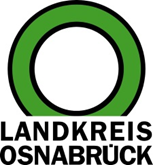 Landkreis Osnabrück	Sprechzeiten:	Der Landkreis im Internet:Am Schölerberg 1	Montag bis Freitag, 8.00 bis 13.00 Uhr.	http://www.lkos.de49082 Osnabrück	Donnerstag auch bis 17.30 Uhr.	Ansonsten nach Vereinbarung„Seelen des Lichtes“: Henry Matz stellt im Kreishaus großformatige Fotografien ausOsnabrück. Der Künstler Henry Matz stellt vom 13. August bis zum 28. September im Kreishaus Osnabrück seine aktuelle Kollektion vor.  Kreisrat Matthias Selle zeigte sich bei der Eröffnung sichtlich beeindruckt von den großformatigen Fotos auf Leinwand. „Die Kunst auf der dritten Ebene wertet das Kreishaus für Bürgerinnen und Bürger sowie für Mitarbeiterinnen und Mitarbeiter enorm auf.“Der in Thüringen geborene Künstler entdeckte bereits während seiner Lehrzeit im Kompressorenwerk Gera seine künstlerische Ader und fertigte Metallobjekte. Gebrauchsgegenstände sowie Lichtelemente aus Aluminium gehörten zu seinen bevorzugten Arbeiten. Seit 2016 experimentiert Henry Matz mit seinen Lichtelementen und zeigt dieses auf großformatigen Fotos. Er möchte die Betrachterin und den Betrachter mit seinen gezeigten Bildern die Seele der Lichtelemente näher bringen und sie auffordern, diese „Seelen des Lichtes“ in den Bildern zu finden. Besucherinnen und Besucher des Kreishauses können die Ausstellung von Henry Matz während der Öffnungszeiten des Kreishauses auf der dritten Ebene besuchen.Bildunterschrift:Großformatige Fotografien von Henry Matz (Mitte) sind derzeit auf der dritten Ebene des Kreishauses zu sehen. An der Eröffnung nahmen auch Kreisrat Matthias Seele (links) und Burkhard Fromme (Leiter Kulturbüro) teil.Foto: Landkreis Osnabrück/Uwe LewandowskiLandkreis Osnabrück  Postfach 25 09  49015 OsnabrückDer LandratDer LandratAn dieRedaktionReferat für Assistenzund Kommunikation-Pressestelle-Datum:	15.8.2018Zimmer-Nr.:	2063Auskunft erteilt:	Henning Müller-DetertDurchwahl:Referat für Assistenzund Kommunikation-Pressestelle-Datum:	15.8.2018Zimmer-Nr.:	2063Auskunft erteilt:	Henning Müller-DetertDurchwahl:Pressemitteilung
Tel.: (05 41) 501-Fax: (05 41) 501-e-mail:20634420mueller-detert@lkos.de